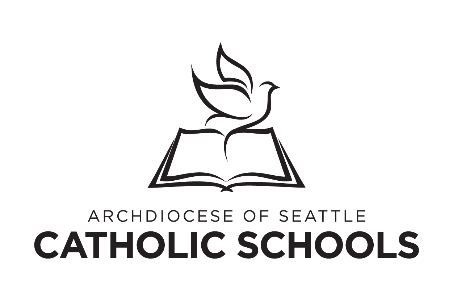 Grade 3 Curriculum Map for ReligionOffice of Catholic Schools Western WashingtonThis curriculum map is a tool for religious educators seeking guidance in teaching the religion curriculum. It includes all grade level power standards and is aligned with the liturgical calendar. Teachers can add essential questions, lessons from textbooks and other resources, and add more columns for customization. This document can be uploaded and edited on Google Docs—though slight changes in formatting will occur—for your convenience.Tasks of Catechesis (abbreviations)KF – Knowledge of the FaithLE – Liturgical EducationME – Moral EducationP – PrayerLCH – Life, Community, and History of the ChurchMS – Missionary SpiritEssential QuestionsWhy do we worship? What does the Trinity teach us? What is the body of Christ? Who leads the Church? Why do we have hope? Why do we celebrate? What did God promise?Prayers to Teach: Apostles Creed, Come Holy SpiritPower StandardsVocabulary / Prayers Assessment PromptsOngoing / MovableStandardsOngoing / MovableStandards3-P-MP. Students know and/or recite grade level prayers._______Ordinary Time_______SeptemberFoundations of Our Faith3-LE-E. Students understand that Mass is the highest form of prayer and public worship and can identify the different parts of the Mass and the roles of service in the Church community.3-LE-R-3. Students experience the Liturgy of the Hours.3-P-UC. Students appreciate and engage in prayer.3-P-F. Students become familiar with the different forms of prayer.3--LCH-CF-2. Students understand that as a member of the Catholic Church, we grow in our understanding through regular participation in Sunday liturgy and living lives of service.P-Refer to Prayer CardP-Liturgy of the HoursP-Prayer of the FaithfulLE-LiturgyLE-Liturgy of the WordLE-Eucharistic PrayerLE-PriestLE-DeaconLE-Lector  - AcolyteKF-What does a creed tell us about?  CCC 185-197  KF-What does the Apostles Creed help us understand?  CCC 2558_______Ordinary Time_______OctoberThe Choices We Make3-KF-C. Students recite the Apostles Creed and understand the meaning of “I believe in one God”.3-LCH-MC. Students list and explain the four marks of the Church.3-ME-HP-1 Students relate that we were created as body and soul and made in the image and likeness of God, and as such our bodies are holy temples of our souls.3-ME-HP-2. Students study the Beatitudes and understand that they help us know, love, and serve God.3-ME-HP-3. Students have an understanding of free will and acquire a well-formed conscience.3-ME-HP-5. Students recognize how the Theological virtues help you grow in virtue and holiness.3-ME-HC-2. Students state the meaning and demonstrate an appreciation of the term justice.3-CMLS-BCD. Students understand that as members of the Church we serve God and one another by sharing our gifts at whatever age we are in life.Apostles Creed (prayer)KF-Apostles Creed LCH-Marks of the ChurchME-BeatitudesME-MoralityME-Free will - RepentanceME-ConscienceME-Theological Virtues ME-Common GoodLCH-Temple of the Holy SpiritME-What is the difference between body and soul?  362- 368ME-Why did God give me a free will and a conscience? CCC 1703, 1731, 1777-1782ME-How do I form my conscience? CCC 1783ME-How do I examine my conscience?   CCC 1785, 1385LCH-What are the four marks of the Church?  Why are these called “marks”? CCC  813- 865_______Ordinary Time_______NovemberCall to be Holy3-LCH-CS. Students understand that in the Church, we have many examples of saints, and each of us is called to be a saint and model holiness in our lives.3-LCH-CF-3. Students understand the many different ways that being Catholic helps each lead a holy life.3-LCH-CF-4. Students identify the many different vocations in God's church requiring unique gifts as a single person, married, priest or consecrated religious, and prayer helps us discern our vocation in life.3-CMLS-SS. Students name talents and gifts are from God and for all God's people, and identify ways to serve God using the gift with a special emphasis on Stewardship of History - we learn about our rich history and traditions).LCH-Apostle - DiscipleLCH-Communion of SaintsLCH-Precepts of the ChurchLCH-Domestic ChurchLCH-Patron saintLE-Compare and contrast Marriage and Holy Orders.  CCC 1534 -1658LCH-Place the following in order and explain the role of each: bishop, priest, pope, cardinal, deacon. 1536, 1554-1571LCH-Tell the story of a particular saints and how he/she exhibits one or more virtues.  How is this saint a model for Christian living? CCC 2156, 956MS-Name a talent or gift you have been given from God, and how do you use each to help build God’s Kingdom.  CCC  1831___Advent___.DecemberAdvent: A New Year3-LE-LC-1. Students know the Liturgical Year and the Seasonal colors of the Church, understanding the and living the paschal mystery.3-LCH-MARY. Students understand the various titles of Mary: Mother of God, Mother of church, and Mary as model for all believers.LE-Liturgical YearLE-What is a liturgical color?  Why are these important?  CCC 1159-1162, 1168-1171LCH-How is Mary a model for us in our lives?  CCC 489-493, 511Christmas/Ordinary TimeJanuarySacraments3-LE-S. Students know and identify the Seven Sacraments as the way we share in the Life of God.3-LE-S-1. Students identify and articulate the form and matter of the Sacraments of Initiation as the foundation of participation in the life of the Church, specifying that the Sacrament of the Eucharist is the real presence of Christ.3-LE-S-3. Students identify sacraments in service of communion: Marriage and Holy Orders, and that people who receive these Sacraments help others.3-LE-LR-2. Students state the meaning of the sacramental as actions and objects that connect them to God's holiness.3-LCH-MC-1. Students understand that at our Baptism we become Christian, and that we are called to share our God-given gifts with the community establishing interdependency and light to the world.LE-SacramentLE-GraceLE-What are the forms and symbols used in the Sacrament of Baptism? CCC 1234 – 1243, 1667 1672LE-Name two sacramentals and describe their purpose. CCC1668-1673Lent./ Ordinary TimeFebruaryLent: A Time for Reflection3-KF-R-2. Students know specific key figures from the Old and New Testament that became instruments of God's saving love, e.g., Root of Jesse.3-LE-S-2. Students identify and articulate the form and matter of the Sacraments of Healing understanding that God imparts his love and forgiveness through reconciliation as well as physical healing in the anointing of the sick.3-ME-HC-1. Students recognize that sin is a choice that harms our relationship with God and others, and that healing comes through the Sacrament of Reconciliation.KF-Scripture and TraditionKF-ChurchKF-Bible - Old and New TestamentMS-MissionMS-Disciples of ChristKF-How is the Bible a special book from other books? CCC 80-81,84,   105-108KF-How do we tell the difference between the Old Testament and New Testament. CCC 140, 121-122  KF-How are we guided by Scripture and Tradition? CCC 80-82__Lent__.MarchLent: Journey With Jesus3-KF-R-1. Students identify and locate the books of the Old and New Testaments in the Bible and explore the concept as God as our creator and protector.3-P-E. Students demonstrate different expressions of prayer in a personal, family or church setting and develop a regular pattern of prayer.3P-OF. Students recite the Lord’s Prayer and can explain the request that we ask of God.3-P-DP. Students participate with a faith community in devotional practices and reflect on the experience together.KF-IncarnationP-Blessing, Adoration, Petition, P-Intercession, Thanksgiving, PraiseLE-What are the two sacraments of healing?  How are they alike, and how are they different?  CCC 1420-21,  1422-1523P-Write a short prayer of petition.  Write a short prayer of thanksgiving. CCC 2559,  2629-2638Easter/Triduum./LentAprilHow Our Church Began3-ME-HP-4. Students understand the Ten Commandments and the Greatest Commandment of love.3-ME-HC. Students understand that we are called by God to live in a socio-cultural and environmental awareness.3-CMLS-EDNE. Students follow Jesus' example and show respect for different Christian and non-Christian traditions.KF-Paschal MysteryCome Holy Spirit (prayer)MS-What is a steward?  Name the ways in which you can be a good steward of the earth?   CCC 2402, 2415, 2426__Easter__MayInspired by the Holy Spirit3-KF-R-3. Students locate and retell events in the New Testament, citing examples of God’s creating, saving and transforming love in the Early Church, found in the Acts of the Apostles.3-LCHCF-1. Students understand the composition of the Church today: family, parish, diocese, universal church, and communion of saints.3-KF-T. Students know that the Trinity is God the Father, God the Son and God the Holy Spirit, that Son is Jesus our savior and redeemer, that the Holy Spirit came to the Apostles at Pentecost and lives in us inspiring us to do good.3-LCH-MC-3. Students identifies the many ways that the Holy Spirit lives in each of us and helps our school and parish community be a light to the world.3-LCH-MC-2. Students understand that their parish where they celebrate Mass, led by their pastor is part of the bigger Church, led by the bishop, all of us helping all God's people.KF-RedeemerKF-Holy SpiritLCH-Feast of PentecostLCH-Early ChurchLCH-Acts of the ApostlesLCH-People of God - Body of ChristKF-What do The Acts of the Apostles describe?  What was the mission of the Apostles?  CCC 857-860KF-What is the Trinity?  CCC 237-242LCH-Draw a diagram representing the church using these terms:  diocese, communion of saints, family, universal church, and parish. CCC 751-52__Easter__June